СеминарСамариной                             Ирины Михайловны  Исх. № 12-с  от 15.06.2018                                               Данное письмо является основанием для оплаты, ст. 437 ГК РФ   Приглашаем на информационно-консультационный семинар  Самариной И.М.                                  03 июля  2018 года(Барнаул, пр. Ленина,39, 4-й этаж, конференц-зал)Практические вопросы подготовки бухгалтерской и                                                                      налоговой отчетности за 1-е полугодие  2018 года  - все самое важное.1. Последние изменения в бухгалтерском учете и отчетности . Обновленная программа реформирования национальных стандартов. Новые стандарты.Новая редакция форм бухгалтерской отчетности. Разъяснения МФ.Росфинмониторинг: новые обязанности у аудиторов и лиц, оказывающих бух.услуги.  Рекомендации  Росфинмониторинга  по исполнению этих обязанностей . Классификация основных средств изменена задним числом (с 01.01.2018): что исправить в учете и отчетности.Новые правила заверения документов с 01.07.2018г2.  Налоговое и неналоговое администрирование.2.1.  Общие вопросы  «Прозрачный бизнес»: новые сроки раскрытия информации о компаниях, не являющейся налоговой тайной.Установлен перечень товаров, подлежащих обязательной специальной маркировке в 2018 и 2019гг.2018г: первый автоматический обмен налоговыми данными. Что надо знать?Измененный с 01 июня 2018г порядок списания налоговой недоимки. За неуплаченными налогами придут даже через три года (и уже не из ФНС).Выездные налоговые проверки: как учитываются  поданные «уточненки» и предыдущие камералки. Судебная практика и разъяснения ФНС Поправки в ГК с 1 июня (изменения в правилах о займе,  уступке права требования, безналичных расчетах) . Влияние изменений  на порядок признания доходов и расходов .Взаимодействие Банк - Клиент через призму документов Центробанка: что ещё будут контролировать обслуживающие банки и как с этим работать2.2. Новый этап перехода на онлайн-кассы с 01.07.2018, налоговые вычеты, перенос сроков для отдельных организаций и ИП. Разъяснения ФНС о порядке применения ККТ.Планируемые изменения  в 54-ФЗ: расширение сферы применения ККТ, изменение понятия расчетов, новые реквизиты в чеках, новые штрафы и многое другое.2.3. Налог на прибыль в 2018 году:Законодательные изменения  в части признания расходов на отдых сотрудников организации и их учёт при формировании системы оплаты труда. Новые разъяснения ФНС и Минфина РФ по первичным документам Новая судебная практика (2018г)  по формированию резервов и признанию долгов.Учет расходов прошлых налоговых периодов в текущей налоговой отчетности;Разъяснения Минфина РФ, ФНС РФ по сложным вопросам исчисления налога на прибыль, судебная практика.Сделки с недвижимым имуществом. Особенности налогообложения у продавца и покупателя: НДС, налог на прибыль, налог на имущество - особенности 2018 года2.4. НДС.Перспективы дальнейшего  развития налогового контроля по НДС. Планируемые законодательные изменения.Металлом: новые требования к оформлению налоговой декларацииНовый перечень сырьевых товаров при экспорте.Формирование налоговой базы при различных ситуациях.  Сложные и спорные вопросы определения налоговой базы (уступка права требования, премии (скидки, бонусы) и др.) Судебная практика.Применение налоговых вычетов (возможность переноса и частичного применения вычетов, вычеты по командировочным расходам, по основным средствам ,СМР, ремонт общего имущества, по кассовым чекам и др.)Судебная практика по отдельным вопросам исчисления и уплаты НДС, новая позиция ВС РФ. 2.5.Налог на имущество: когда придётся платить за ликвидированный объект. Сложные вопросы исчисления налога: официальные разъяснения, судебная практика.       2.5. «Зарплатные» налоги и сборы: Когда нельзя  платить з/плату наличными. «Весенние» изменения в гл 23 НК. Пленум ВС РФ: как отличить трудовой договор от гражданско-правового?Сложные вопросы исчисления и уплаты НДФЛ: доходы ФЛ-арендодателя, питание сотрудников и др.Страховые взносы (глава 34 НК РФ): новое в законодательстве, порядок расчета, особенности исчисления и уплаты в 2018 году. Стоимость участия в семинаре:    При оплате до 28 июня  -  5000 руб. НДС нет  При оплате  29 июня   и позже – 5500 руб. НДС нет В стоимость семинара включены:  раздаточный материал, канцелярские принадлежности, обед,  кофе-пауза.АКЦИЯ:   при посещении 4 семинаров в  течение 2018г  -  оформляется  сертификат ИПБ России  за 2018г(40 час) 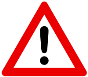 Реквизиты для оплаты:   Внимание! Изменились реквизиты банка! Семинар состоится  с 10-00 до  16-30  часов. Начало регистрации в 9-30.Внимание!   Уважаемые коллеги,  в связи  с вступлением  в силу нового закона О бухгалтерском учете на семинар                  допускаются   слушатели, прибывшие с подписанными  со стороны своей организации  договором и актом  (формы договора и акта размещены на сайте www.aktiv-c.ru) Благодарим за понимание!Дополнительная информация и обязательная регистрация на  сайте:  www.aktiv-c.ru                    или  (383) 20-20-693, (383) 24-93-468,  8-913-914-45-45     или    e-mail: manager@aktiv-c.ru